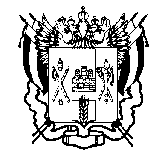 ПРАВИТЕЛЬСТВО  РОСТОВСКОЙ  ОБЛАСТИМИНИСТЕРСТВООБЩЕГО И ПРОФЕССИОНАЛЬНОГООБРАЗОВАНИЯРОСТОВСКОЙ ОБЛАСТИ(минобразование Ростовской области)пер. Доломановский, 31, г. Ростов-на-Дону, 344082тел.   (863) 240-34-97  факс (863) 267-86-44E-mail: min@rostobr.ruhttp://www.rostobr.ru ______________________________ № _________________на №______________ от _________________О размещении гиперссылкиУважаемые коллеги!На основании письма заместителя министра труда и социальной защиты Российской Федерации от 15.11.2017 № 11-3/10/В-8977 в целях популяризации среди населения независимой оценки качества оказания услуг в сфере образования и ее результатов, публикуемых на официальном сайте в сети «Интернет» (сайт http://bus.gov.ru) подведомственными вам организациями, прошу:На главной странице официального сайта подведомственной организации разместить до 15 декабря т.г. гиперссылку (возможность перехода) на официальную страницу с результатами независимой оценки качества услуг организации (http://bus.gov.ru/pub/#!/independentRating/list).Обеспечить своевременную актуализацию информации, размещенной в разделе по независимой оценке, на официальном сайте организаций.Заместитель министра – начальникуправления непрерывного образования                                            А.Е. ФатеевОксана Мануковна Рыжкина(863) 240-41-91Руководителяммуниципальных органов, осуществляющих управлениев сфере образования